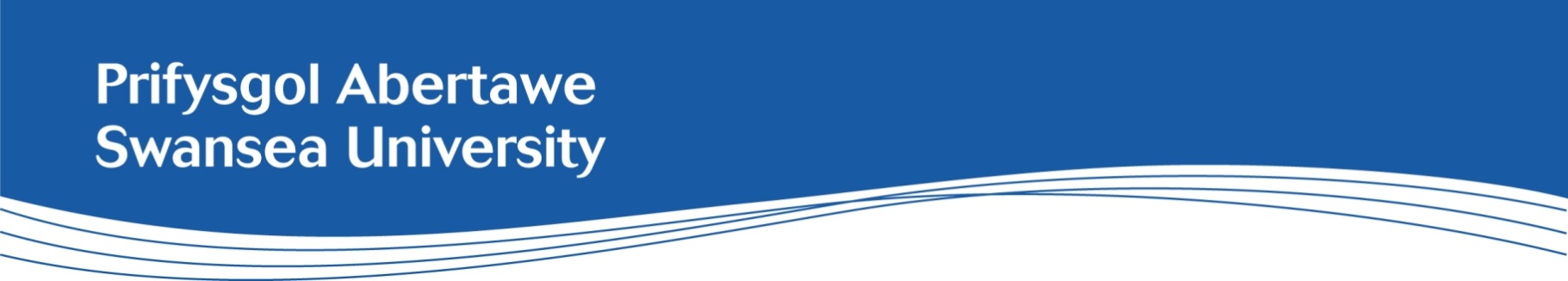 Job Description: Research Assistant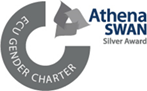 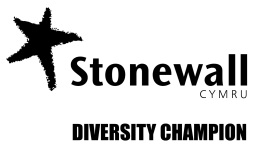 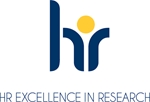 Faculty:Faculty of Humanities and Social Sciences Department/Subject:Criminology, Sociology and Social Policy (CSSP)Salary:£32,982 to £ 37,099 per annum together with USS pension benefitsHours of work:21 hours per week (part-time) 0.6 FTENumber of positions:1Contract:This is a fixed term position for 2 months part time Location:This position will be based at the Singleton CampusProject synopsisThe project aims to identify and improve Welsh language provisions for practitioners and young people in the youth justice system. The project coincides with the Welsh Government’s Cymraeg 2050 Strategy. A key aspect of the project is scoping out existing Welsh language provisions and identify gaps in resources for youth justice services across Wales. Main DutiesBe responsible for conducting the day-to-day running of the projectTo collaborate with the investigator in the design and implementation of the projectEngage with stakeholders to identify and collate Welsh language resources and gaps in provisionsTo conduct empirical and literature-based research to meet the aims of the projectTo prepare a report on the findings of the study for key stakeholdersTo prepare policy and practice recommendations for key stakeholdersTo contribute to research papers for publication in high-quality academic journals. To disseminate the findings/outcomes of the work to academic and non-academic audiences. To contribute to the preparation of subsequent applications for external funding. General DutiesTo promote equality and diversity in working practices and maintain positive working relationships.Be self-motivated, apply and use their initiative, aiming to determine suitable ways to tackle challenges and seeking guidance when needed.To undertake other duties as may be reasonably requested and that are commensurate with the nature and grade of the postTo contribute to project promotion and public engagement events. Person SpecificationEssential criteria: A Master’s Degree in Criminology, Social Science Research or other relevant discipline.Evidence of the ability to actively engage in and contribute to writing and publishing research papers. A demonstrable ability to conduct research in line with the objectives of the project.Evidence of planning skills to contribute to the projects.Previous experience of conducting research and working with a wide range of stakeholders A commitment to continuous professional development Desirable CriteriaA PhD in a relevant subject (complete or in progress).Experience of working with individuals within the criminal justice system Additional InformationInformal enquiries are welcome and should be directed to Dr Phatsimo Mabophiwa (p.g.mabophiwa@swansea.ac.uk) A satisfactory DBS certificate must be provided before a start date can be confirmed